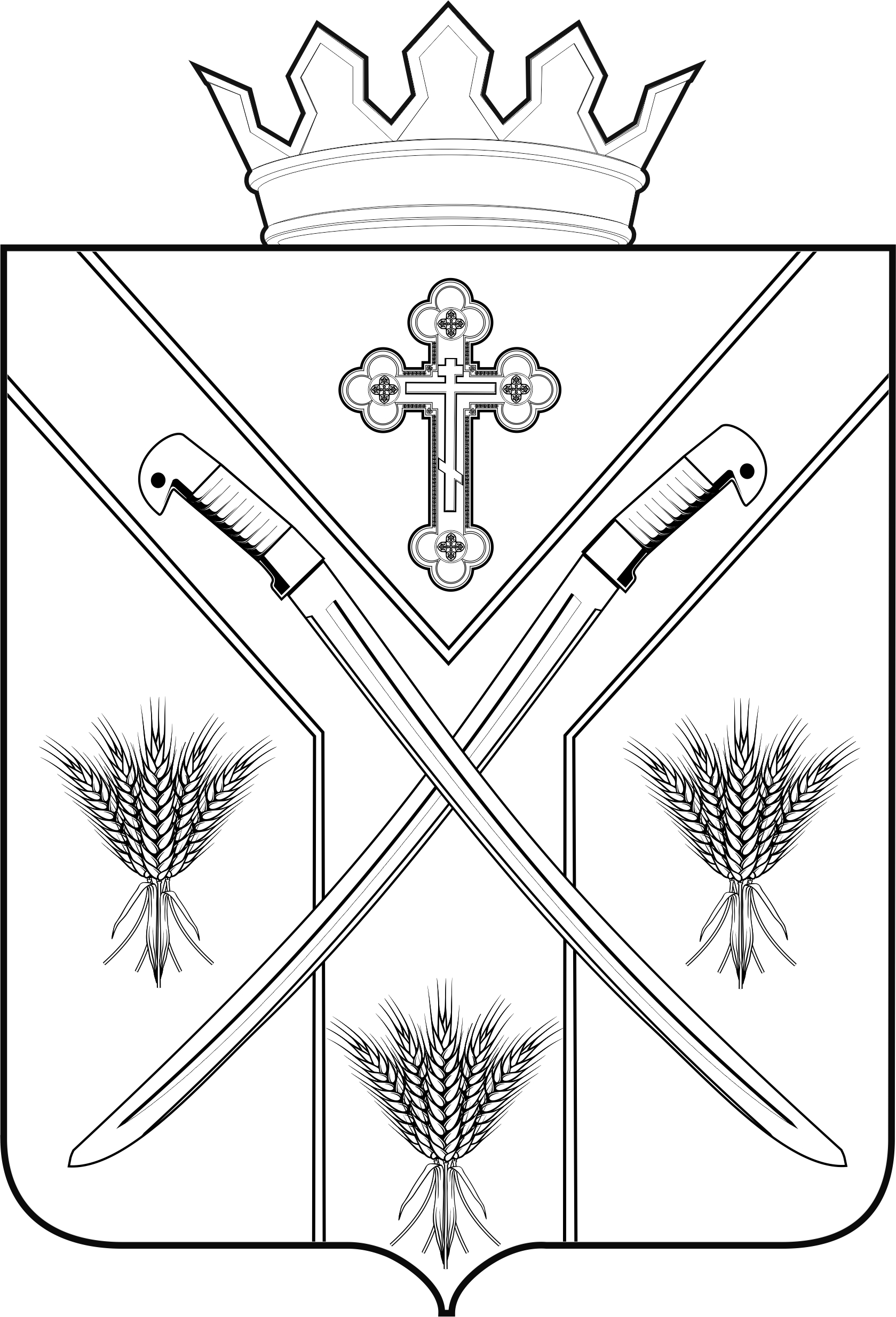 АДМИНИСТРАЦИЯ    СЕРАФИМОВИЧСКОГО МУНИЦИПАЛЬНОГО РАЙОНА                                                                         ВОЛГОГРАДСКОЙ ОБЛАСТИ                   Октябрьская ул., д. 61, Серафимович, 403441, тел. (84464) 4-44-42,                        Факс (84464) 4-33-52,  E-mail:ra_seraf@volganet.ru«27»  апреля  2020 года  № 1390Главе городского поселения г. Серафимович, главам сельских поселений, руководителям учреждений и организаций Серафимовичского муниципального районаПо обеспечению правопорядка и антитеррористической защищенности в период подготовки и проведения праздничных мероприятий, посвященных Празднику Весны и Труда и 75-й годовщине Победы в Великой Отечественной войне 1941-45 годов              В соответствии с Федеральным законом от06.07.2006г.№ 35—ФЗ «О противодействии терроризму», во исполнение Указа Президента Российской Федерации от 15.02.2006г. №116 «О мерах по противодействию терроризму», рекомендаций антитеррористической комиссии в Волгоградской области, в целях предупреждения террористических актов на территории Серафимовичского муниципального района Волгоградской области,  недопущения дестабилизации общественно-политической обстановки, предлагаю:        1. Главам сельских поселений Серафимовичского муниципального района и главе городского поселения г. Серафимович: - организовать принятие руководителями соответствующих хозяйствующих субъектов дополнительных мер, направленных на усиление безопасности и антитеррористической защищенности критически важных и потенциально опасных объектов, объектов жизнеобеспечения и массового пребывания людей, в том числе объектов транспортной инфраструктуры, мест проведения массовых мероприятий; - поддерживать в постоянной готовности силы и средства, необходимые для минимизации и ликвидации последствий террористических актов и других чрезвычайных ситуаций. Провести корректировку расчета указанных сил и средств. Создать необходимый запас топливно-энергетических ресурсов и материально-технических средств, необходимых для ликвидации аварийных ситуаций. Провести дополнительные проверки состояния и работоспособности звуковой сигнализации для оповещения людей, средств телефонной и радиосвязи;- организовать с 30 апреля по 06 мая 2020г., с 08мая по 12 мая 2020г.постоянное дежурство должностных лиц органов местного самоуправления для осуществления взаимодействия всех заинтересованных структур в случае возникновения чрезвычайных ситуаций .- повысить качество контроля за  обстановкой в жилом секторе, в том числе путем осуществления комиссионных обследований нежилых помещений (подвалы, чердаки и др.);- организовать проведение информационно-разъяснительных мероприятий для населения с целью недопущения нарушений общественного порядка, выполнения правил пожарной безопасности, разъяснения порядка действий в случае возможных террористических угроз и иных чрезвычайных ситуаций;- детально проработать имеющуюся информацию о наличии предпосылок к возникновению конфликтных ситуаций на почве социально-экономических, межнациональных и межконфессиональных противоречий, которые могут привести к террористическим и экстремистским проявлениям. Принять исчерпывающие меры к недопущению подобных ситуаций;- усилить контроль мест массового пребывания граждан, транспорта, объектов  жизнеобеспечения,  зданий  органов  власти;     - организовать взаимодействие на территории поселений общественных организаций, представителей правоохранительных органов, представителей казачества  по обеспечению безопасности проведения массовых праздничных мероприятий;- активно привлекать население,  общественные    организации, к   оказанию    содействия   правоохранительным органам в обеспечении общественного порядка;2. Руководителям организаций и учреждений Серафимовичского муниципального района:  -  провести с работниками дополнительные инструктажи о действиях граждан при угрозе совершения террористического акта;   - провести дополнительные инструктажи с дежурными сменами по вопросу противодействия терроризму;    - провести мероприятия по контролю антитеррористической защищенности подведомственных объектов;   - организовать в полном объеме выполнение мероприятий по защите от террористических угроз.   3.   При осложнении оперативной обстановки, угрозах возникновения чрезвычайных ситуаций незамедлительно информировать органы правопорядка и ответственных сотрудников администрации Серафимовичского муниципального района через ЕДДС Серафимовичского муниципального района (тел. 44374; 112:102).       Выполнение предлагаемых мероприятий организовать на постоянной основе, исключив кампанейщину в вопросах предупреждения террористических угроз.Глава Серафимовичского муниципального  района –Председатель  АТК                                                                       С.В. ПономаревИсполнил:Сергей Владимирович Ушаков8(84464)4-31-71